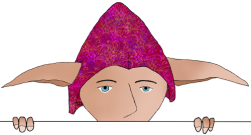 Outils et matériel des élèvesSpécifique CE1		Spécifique CE2Outils et matériel de la maitresseLe « Cahier journal »Il est fait sur ordinateur et n’est pas imprimé. Il est consultable au format PDF.Classeur « Organisation de la classe »Intercalaire « Listes d’élèves » :Liste BaseElèvesListe format A4 portrait : listes vierges de type « Coopérative et divers » à remplir…Intercalaire « Administratif école » :Rappel des obligations administratives quant à la répartition annuelle des heures hors classeLe calendrier prévisionnel des conseils des maitres, de cycle et d’école (également affiché sur la porte)L’équipe pédagogique : numéro de téléphone des collèguesExemplaire vierge de la demande d’autorisation d’absenceCalendrier scolaire 2013-2014 zone B fourni par l’Inspection AcadémiqueIntercalaire « Fonctionnement de la classe »Le fonctionnement du défi-lectureLe fonctionnement de l’odyssée poétiqueUne copie du rapport de la réunion de rentrée avec les parentsIntercalaire « Matériel et affichage »Original de l’aide-mémoire à plastifierLes pages du calendrier pour l’odyssée poétique, pour les mois à venirLes documents concernant le respect des règles à l’école : les deux chartes de l’élève et de l’écolier, un exemplaire vierge de la fiche de suivi mensuelleIntercalaire « Aide »Exemplaire vierge de la demande d’aide au RASEDArchives des périodes précédentes pour l’aide personnalisée : L’organisation de l’aide personnalisée déjà effectuée. Pour l’aide personnalisée en cours, voir affichage sur la porte.Intercalaire « Défi-lecture »Exemplaire vierge des fiches de réponse élève au défi lecture niveau 2 / 3 / 4Classeur bleu « Progressions / programmations »Le calendrier 2013-2014 zone B : répartition des semaines par périodeL’emploi du temps de la période en coursProgression / Programmation Étude de la langue : basée sur les deux méthodes de Mme Picot : « Je mémorise et je sais écrire des mots CE2 » et « Faire de la grammaire au CE1-CE2 » (progression commune aux deux niveaux) ; et « J’entends je vois j’écris au cycle II » de Claude Picot (CE1)Progression / Programmation Calcul rapide CE1 et CE2Sommaire de livre « Pour comprendre les mathématiques CE1 »Sommaire de livre « Pour comprendre les mathématiques CE2 »Progression / Programmation mathématiques CE1 et CE2Progression histoire CE2Progression géographie CE2Un exemplaire des instructions officiellesClasseur vert « Suivi des élèves »Feuilles de suivi des récompenses : bons points / imagesScore « Odyssée poétique »Classeur violet « Relevé de compétences »Feuilles de relevé des notes, période par période et par compétenceTrieur plastiqueLes fiches de suivi du comportement mensuelles, de chaque élève, rangées par ordre alphabétiqueFonctionnement particulier de la classeLe défi-lectureDans la classe : 2 niveaux en cours = niveau 2 et niveau 3Livres : dans le hallClasseurs de questionnaires : dans la bibliothèque « pin » au fond de la classeFonctionnement du défi-lecture : voir le classeur « Organisation de la classe »L’odyssée poétiqueClasseurs : en double exemplaire, 2 x 2 classeurs (un à gommettes vertes et un à gommettes rouges), dans la bibliothèque « pin » au fond de la classeInscriptions pour la récitation : calendrier affiché près de la grande tableFonctionnement de l’odyssée poétique : voir le classeur « Organisation de la classe »DisciplineNomContenuMatérielFrançaisCahier de lectureRépertoire de textes courts d’un côté et de lectures suivies de l’autreCahier 17 x 22 – bleuFrançaisCahier d’exercices de françaisTravail quotidienCahier 17 x 22 – vertCE1 début d’année : cahier 17 x 22 Seyes 2,5 mmFrançaisCE1 : cahier de leçonsTraces écritesCahier 17 x 22 - grisFrançaisCE2 : Porte-vues de leçonsTraces écritesGrand porte-vues A4MathématiquesCE1 : Fichier de mathématiquesTravail quotidienPour comprendre les maths CE1MathématiquesCahier d’exercices de mathsTravail quotidienCE1 : pour ce qui ne peut pas se faire dans le fichierCahier 17 x 22– rouge / orangeMathématiquesCahier de leçons de mathsTraces écritesCahier 17 x 22 – rougeMathématiquesCE2 : Porte-vues de leçonsTraces écritesGrand porte-vues A4AnglaisCahier d’anglaisTraces écrites et travailCahier 24x32Cahier rouge 24x32Découverte du mondeGrand classeurTraces écrites et travail,en 6 intercalaires :histoiregéographiesciences et technologieinstruction civiquedivers(un sans entête)Grand classeur A4Poésie - ChantsCahier de poésiesPoésies et chantsCahier TP 17 x 22GénéralCahier de travail personnelDevoirs à faire à la maisonCahier 17 x 22 - jauneGénéralCahier de liaisonLiaison école / familleCahier 17 x 22 - violet